Rainbow Warrior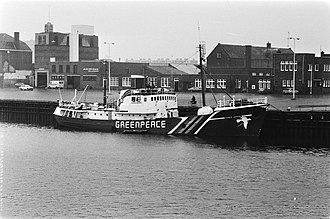 Où : Nouvelle-ZélandeQuand : 10 juillet 1985Quoi : explosion du bateauConséquence : mort de Fernando Ferrara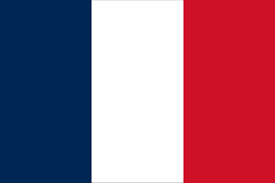 Pays : France, il voulait tester les armes nucléaires.PM1 : Charles HernuePM2 : Charles HernueEnquêtes demission de les services secrets